Publicado en 03203 el 27/04/2016 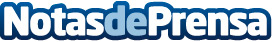 Proxim de Oficinas presenta LaOficinaEnCasa, una tienda online multisectorial para pymes y autónomosEl proyecto estará destinado a clientes Home Office, particulares, pymes y autónomos y tiene como objetivo proporcionarles un canal para la adquisición de los recursos necesarios que ayuden a su crecimiento y desarrollo de negocio. Espacios dedicados a la tecnología, la domótica y la robótica son claros ejemplos de lo que se van a encontrar en www.laoficinaencasa.es, así como casi cualquier producto de consumoDatos de contacto:Dpto. Comunicaciones Proxim de Oficinas965681532Nota de prensa publicada en: https://www.notasdeprensa.es/proxim-de-oficinas-presenta-laoficinaencasa_1 Categorias: Inteligencia Artificial y Robótica Emprendedores E-Commerce Consumo Oficinas http://www.notasdeprensa.es